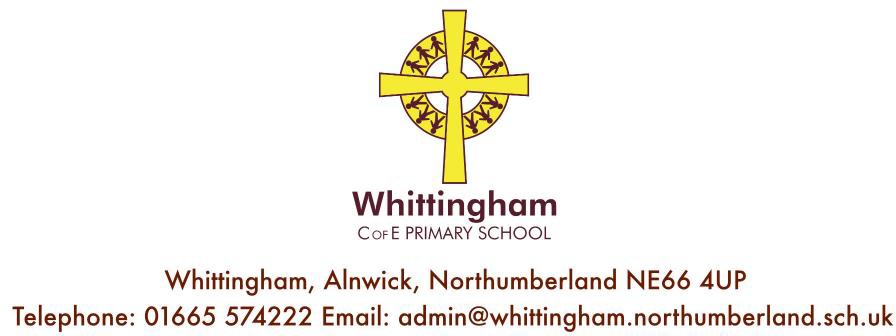 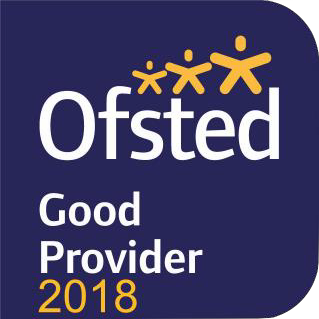 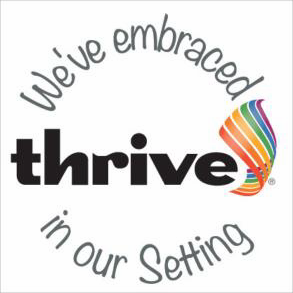 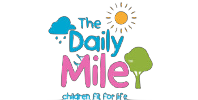 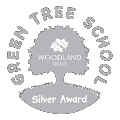 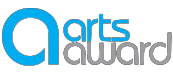 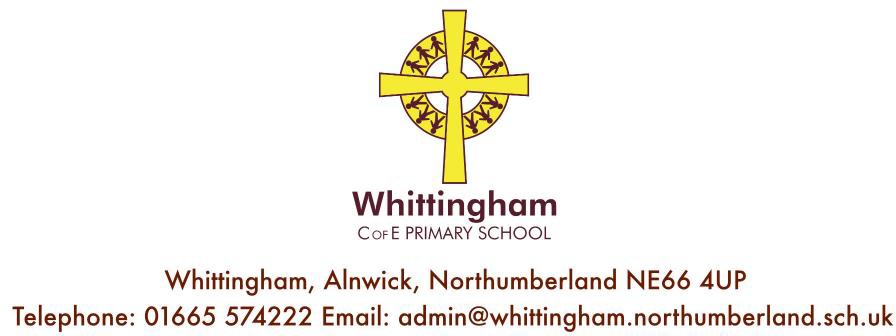 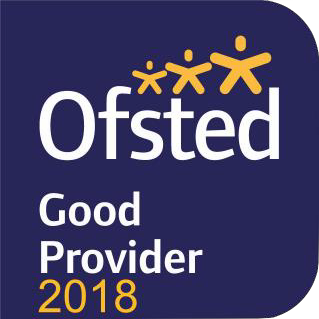 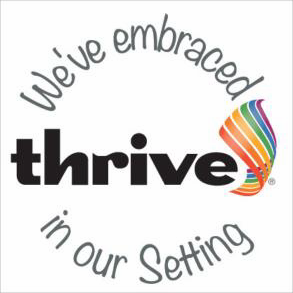 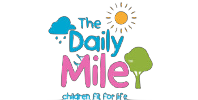 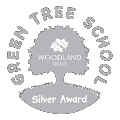 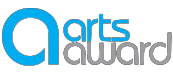 Website: www.whittinghamprimaryschool.co.ukWednesday 8th May 2019Football Finals Day Competition Friday 24th May at Lindisfarne Middle SchoolDear Parents/Legal Guardians,Your child has been chosen to take part in the Year 5 / 6 Alnwick Partnership Football Finals Football Competition on Friday 24th May. The competition takes place at Lindisfarne Sports Field, Alnwick during school time so there will be transport provided to and from the event using our Primary Sports Funding Budget.We will have an early lunch and leave school at 12.20 p.m. for a 1p.m. start and will return to Whittingham at the end of the day after 3.15 p.m. so pick up from school at 3.30 p.m. or slightly later will be needed.Please could the children bring to school their full football strip, football boots, under layers ( if required) and shin pads as well as a water bottle.Kind regards,Belinda Athey.…………………………………………………………………………………………………………………………..To Whittingham C of E Primary School. Please delete as applicable - I do / do not give permission for my child to attend the Alnwick Partnership Year 5 / 6 Mixed team Competition on 24th May 2019 and to travel by coach to and from the event.Signed ………………………………………………………………………………………………..( name)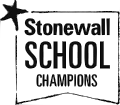 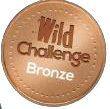 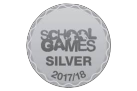 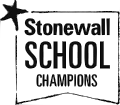 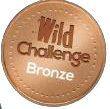 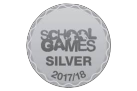 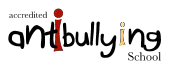 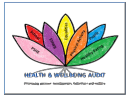 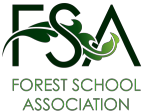 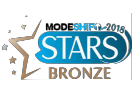 